UNIT 5	WONDERS OF VIETNAMA.	PHONETICS I.	Underline the short words If it is stressed.1.	A: What are you thinking about?B: I‟m thinking about how to get to Binh Ba Island.2.	A: Can you tell me where the food is served? B: This is the place where the food is served.3.	A: Look! He is a person I‟m looking for. B: It‟s not a person, but the person.4.	A: Do you think my essay is good?B: In general, you have good writing skill. However, you shouldn‟t put “and” at the beginning of a paragraph.5.	A: Who are you waiting for? B: I‟m waiting for my friends.6.	A: Which subject are you good at? B: I‟m good at Maths.7.	A: What do you want from me?B: I want you to talk to me or I will cry.8.	A: Is this educational fair calling by volunteers?B: No. It is calling “for” volunteers, not “by” volunteers.II.	Place a mark over the short words that should be stressed in the following sentences.1.	A: Does he the one that I can rely on? B: Yes, you can rely on him at any time.2.	A: How does the word “and” function?B: You can use it to join the two statements.3.	A: Do you need Phillips or George to help you? B: I need Phillips and George to help me.4.	A: Who are you smiling at?B: I‟m smiling at Jim, an old friend of mine.5.	A: Will you pay a trip to Ha Giang this summer? B: I want to, but my parents don‟t.6.	A: Would you like to come to my house this weekend? B: Yes, I‟d love to.7.	A: I‟m interested in reading Beloved Oxford.B: Beloved Oxford is not what I‟m interested in.8.	A: Was this house made with wood?B: No. It was made of wood, not with wood.B.	VOCABULARY AND GRAMMAR I.	Complete the sentences with the words from the box.1.	Every year, Saigon Notre-Dame 	welcomes millions of international tourists.2.	The pyramids in Egypt are really the 	of ancient pharaohs.3.	The Imperial 	of Thang Long was made a UNESCO World Heritage Site in 2010.4.	A 	is a large, strong building or group of buildings that can be defended from attack.5.	Located in Phong Nha - Ke Bang National Park, Son Doong might be the world‟s largest subterranean 	.6.	Phong Nha - Ke Bang National Park is one of the world‟s two largest  	 regions.7.	The One Pillar 	is said to represent a lotus flower growing up out of the water.8.	The museum has several life-sized 	of people and animals.II.	Complete the sentences with the words from the box.1.	The government should take 	to control population growth in the city.2.	Queen Victoria 	over Britain from 1837 to 1901.3.	He erected a 	on the spot where his daughter was killed.4.	Thousands of Christian 	converged on Bethlehem to celebrate Christmas Eve.5.	It is suggested that you use 	to get around Hue City for its speed and reasonable price.6.	I imagine working in a beautiful 	overlooking the bay.7.	The station building was a high wooden 	with a curved roof.8.	There is general 	that the study techniques of many students are weak.9.	Some old buildings were pulled down to make space for a new shopping 	.10.	His idea of 	is to spend the day lying on the beach.III.	Write sentences using suggest + V-ing or suggest + clause with should.1.	I/ suggest/ take a course/ photography.2.	I/ suggest/ the government/ pass/ law on banning deforestation.3.	We/ suggest/ students from universities/ participate more/ social work.4.	My classmates/ suggest/ use bus and bicycle/ go to school.5.	His father/ suggested/ he/ read more books/ environmental issues.6.	They/ suggest/ teachers/ provide students/ knowledge on historical facts.7.	People/ suggest/ exhaust fumes from vehicles/ reduce.8.	My mom/ suggested/ keep the surroundings/ clean and green.9.	I/ suggest/ visitors/ stop littering/ Phong Nha Cave.10.	My friends/ suggest/ visit/ the Royal Citadel/ when being in Hue.IV.	Supply the correct form of the verbs in brackets.1.	You can‟t expect 	(preserve) the man-made wonders without taking action.2.	She‟s a good manager because she never avoids 	(deal)	with	the problems of her staff.3.	Would you mind 	(tell) me about the French Gothic architecture?4.	I imagine 	(go) back to the 20th century and  	 (witness) the construction of Cu Chi Tunnels.5.	We recommend 	(book) early, as this is a popular event.6.	Youngsters nowadays seem 	(lack) awareness of protecting the public places.7.	A lot of small towns in the area are definitely worth 	(visit).8.	E-mail allows us 	(send) messages all around the world quickly and easily.9.	I suggested 	(put) the matter of restoring Ben Thanh Market to the committee.10.	On the way to Hue, we stopped 	(pay) a visit to a relative in Da Nang.V.	Each sentence has a mistake. Underline the mistake and correct it.1.	Tracey suggested to pay a visit to Thien Duong Cave at the end of this month.2.	I suggested him talking about how to preserve the man-made wonders of Vietnam.3.	Hey! Stop to work so hard. It‟s bad for you.4.	I‟d advise to buy your tickets well in advance if you want to travel in August.5.	I suggest you to stay in Continental Hotel when visiting Ho Chi Minh City.6.	At my school they encourage all students doing some sport.7.	Tonight I‟d like going out but I have to do my homework.8.	Her friend suggested to asking the tour guide for more information about Po Nagar Cham Towers.9.	Factory owners made young children to work twelve hours a day.10.	I suggested Mike that we go out for a meal with his colleagues.VI.	Put the verbs in brackets into the correct form.It (1) 	(say) Cu Chi Tunnels are part of a massive war museum in Ho Chi Minh. Visitors (2) 		(offer) a sneak-peek at the underground life of Vietnamese soldiers back in 1948. The site has over 120km of underground tunnels, with trapdoors, living areas, kitchens, storage facilities, armory, hospitals, and command centers. After the war against the French, it (3) 		(claim) that Vietnamese soldiers expanded the tunnels and included effective air filtration systems, which helps them survive the Cu Chi carpet-bombings.It (4) 	(consider) that Cu Chi Tunnels are now one of Ho Chi Minh‟s most iconic attractions. You can enjoy plenty of activities during your visit. A popular option is following the narrow routes of the underground tunnel. Before entering the underground tunnels, a short film of Cu Chi Tunnels (5) 		(show) to visitors so that they understand how the tunnel system works. It (6) 	(expect) that parts of Cu Chi Tunnels (7) 	(cement) and(8) 	(widen) so that the crawl is less harrowing than it would have been in the past.VII.	Rewrite the following sentence using the impersonal passive.1.	They expect more than two million Muslim pilgrims from all over the world head to Mecca this year.It   	2.	People believe that many more people will die of skin cancer over the next ten years.It   	3.	People are thinking that drugs are very dangerous.It   	4.	People have reported that Bitexco Tower is the tallest skyscraper in Vietnam.It   	5.	They think that the first temple existed during the reign of Le Thanh Tong in the 15th century. It   	6.	People know that Phong Nha Cave was found in the 16th century by Cham people.It   	7.	People claim that the site of the Perfume Pagoda was discovered over 2000 years ago.It   	8.	They said that the government was conducting a project to investigate the harmful effects of air pollution.It   	9.	They thought that he went to a local restaurant with his girlfriend.It   	10.	They have suggested that bright children should take their exams early.It   	VIII.	Fill in each blank with a suitable preposition.1.	A home for the elderly will be built 	the site of the old hospital.2.	Years of fighting have left the area 	ruins.3.	North American literature is the main theme 	this year‟s festival.4.	Hung King festival is held annually from March 8th to March 10th 	the	lunar calendar.5.	Notre-Dame Cathedral and Ben Thanh Market are 	the center of Ho Chi Minh City.6.	At 3,143 meters 	sea level, Fansipan is proclaimed the roof of the Indochina peninsula.7.	My Son Sanctuary is regarded as one of the main religious centers of Hinduism  	 Southeast Asia.8.	Ha Den Mountain is located 	the northeast of Tay Ninh Province.9.	It has been claimed that wine helps protect 	heart disease.10.	It is all the royal palaces 	the Hue Citadel that draws international tourist attention.C.	SPEAKING I.	Complete the conversation with the sentences from the box. Write the letters of the sentences.John:	(1)	 Nam: Wow! It must be exciting. What have you prepared for the trip?John:	(2)  	Nam: Oh, if I were you, I would stay in Lavender Riverside Hotel. It offers a very nice sea view from the balcony and refined decoration.John:	(3)	 Nam: Yes, I visited there last month.John:	(4)  	Nam: Sure. You should definitely visit Son Tra Peninsula and Marble Mountain. And don‟t forget the beaches. They are really clean and beautiful.John:	(5)  	Nam: In the evening, you can see the Dragon Bridge or have an overall view of brilliant panorama Da Nang at night from top of Sun Wheel cabin.John:	(6)  	Nam: It‟s probably best to hire a motorbike and take a ride around the city. It‟s cheaper and more convenient than other types of transportation.John:	(7)  	Nam: If you travel there on Saturday, find somewhere near Han River Bridge and wait for its swing at 11pm. It would be a memorable moment.II.	Put the dialogue into the correct order. 	  So, do you have any suggestion on preserving them? 	  Okay. I‟ll wait. 	  "Man-made wonders of Vietnam: How to protect and preserve?” 	  Do you know what the causes are? 	  I totally agree with you. Furthermore, the government doesn‟t have plans for timely restoration. 	  Wow, interesting! 	  Well, as you can see, there are too many tourists visiting man-made wonders every day, and not all of them are aware of protecting it. 	  Yes. Vietnam has a lot of man-made wonders. However, it is reported that they have been damaged.   1 Lan, what are you doing?         I suggest limit the number of tourists visiting those places on a daily and yearly basis, they should be restored once or twice. Additionally, the media should convey information about this topic to raise awareness of the citizens. 	  I‟m finding the ideas for the next discussion in speaking class. 	  That‟s a good idea. Let me think more about it, then I will share my ideas with you. Is it ok? 	  What‟s the topic?D.	READING I.	Complete the passage with words from the box.With (1) 	of over 200 meters (656 feet) wide and 150 meters (492 feet) high as well as a length of 9 kilometers (5.6 miles), Son Doong Cave is the largest cave in the world.Before 2009, Malaysia‟s Deer Cave was (2) 	as the largest cave in the world until a group of scientists from the British Cave Research Association explored and studied the Son Doong Cave finding it was in fact over (3) 	the size of Deer Cave.Named by BBC News, the “most beautiful cave on the globe” makes this one of the great natural (4) 	of Asia. It is a mountain river cave featuring a fast flowing subterranean river. Son Doong Cave is mostly comprised of limestone that has over time shaped into some of the tallest stalagmite (5) 	in the world. Within Son Doong Cave visitors will find it is so big that it contains its own jungle and river and has the (6) 	to be able to fit a 40-story skyscraper inside. The source of the river still remains (7) 		to	this	day with future plans of the British Cave Research Association to return soon and (8) 			to solve the many mysteries this cave holds.II.	Read the text carefully, then choose the correct answers.After only 50 minute flying from Ho Chi Minh City, you will set foot on the tropical paradise of Vietnam and the world: Phu Quoc Island.The island has a roughly triangular shape with a north-south length of 50km and a west-east width of 25km. A great part of the terrain is filled with beautiful sandy beaches, but there is a mountainous region with 99 peaks, among which the Peak of Chua Mountain is the tallest one at 603 meters. Due to Phu Quoc‟s location in the Gulf of Thailand, its climate is sub-equatorial with a temperate weather all year round, making trips to Phu Quoc possible any time in the year. However, the best time to travel to this island is during the dry season, from November until March, when the sky is blue and clear and the rains are away.Phu Quoc is most famous for its the cuisines and a natural wonderful coastline. The most famous food of Phu Quoc is fish sauce, which has become quite popular all over Vietnam and the world. Besides, another thing worth trying there is the spicy yet interesting black pepper. However, the factor that will definitely intrigue you to visit Phu Quoc is its untouched coastline featuring several heavenly beaches. They have yet to be explored to their full ability, but this fact might be actually positive as it gives the shores a romantic beauty that you can find in nowhere else in the world.1.	What is Phu Quoc Island regarded as?a.	Pearl of the Orient	b. Tropical Paradisec. City of Eternal Spring	d. Lanterns Paradise2.	According to the passage, Phu Quoc Island 	.a.	has both beaches and mountains	b. doesn‟t have much tourist attractionc. has the tallest mountain in Vietnam	d. doesn‟t have rains all the year round3.	Tourists can visit Phu Quoc anytime in the year thanks to 	.a.	its location by the sea	b. its friendly local peoplec. its temperate climate	d. its dry season4.	What are Phu Quoc‟s specialities?a.	red pepper and fish sauce	b. black pepper and dried fishc. red pepper and soya sauce	d. spicy black pepper and fish sauce5.	The word “intrigue” has the closest meaning to 	.a.	attract	b. promote	c. inspire	d. pay attention to6.	Which of the following statements is NOT true?a.	Phu Quoc Island is located in the Gulf of Thailand.b.	The beaches in Phu Quoc Island have been explored to their full potentials.c.	Phu Quoc‟s dry season begins from November and lasts through March.d.	The island is roughly triangular in shape.E.	WRITING I.	Write sentences, using the clues given.1.	it/ know/ that/ Bao Dai/ be/ last/ Emperor/ Vietnam2.	locate/ center/ Hanoi/, One Pillar Pagoda/ attract/ millions/ visitors/ every year3.	what/ be/ the things/ we/ should/ not miss/ once/ we/ come/ Hue City?4.	I/ suggest/ travel/ motorbike/ as/ you/ can/ see/ lot/ beautiful sceneries/ along/ street5.	Hung Kings‟ Temple Festival/ be/ one/ most/ important/ holidays/ Vietnam6.	although/ Tu Duc King/ build/ himself/ tomb, he/ be/ actually/ bury/ different location/ Hue7.	it/ be/ claim/ that/ Ma Pi Leng/ be/ one/ most/ dangerous/ pass/ Vietnam8.	locate/ Ninh Binh,/ Trang An Lanndscape Complex/ know/ its scenic landscape/ boat cave tours9.	there/ be/ growing/ recognition/ the ethnic groups/ Central Highlands/ need/ more/ support10.	her teacher/ suggest/ she/ study/ harder/ so/ she/ can/ get into/ good universityII.	Complete the second sentence so that it has the same meaning as the first.1.	He is carrying out a research on how people spend their money for clothes.→  A research  	2.	Although I had all the necessary qualifications, they didn‟t offer me the job.→ Despite   	3.	“Please do not litter as you are walking along the coast”, the guard said to us.→  The guard told  	4.	I haven‟t bought any clothes since my trip to Hanoi.→  The last time  	5.	They think that a garden would be a perfect setting for the house.→  It   	6.	Jack‟s parents made him study a lot for the entrance exam to high school.→  Jack was   	7.	You can‟t register for a course abroad if you don‟t have a passport.→ Unless  	8.	“Why don‟t we visit the Royal Citadel first?” Quang said.→  Quang suggested that   	9.	People expect that he will join the company soon.→ He  	10.	Shall we use Perfume Pagoda as a theme of the presentation?→  She suggests  	 TEST FOR UNIT 5 I.	Choose the word whose underlined part is pronounced differently from the others.1.	a. limestone	b. pilgrim	c. rickshaw	d. citadel2.	a. geological	b. imagine	c. agency	d. together3.	a. wonder	b. complex	c. backdrop	d. proper4.	a. historic	b. picturesque	c. enter	d. sentence5.	a. plumber	b. sculpture	c. measure	d. structureII.	Choose the word that has the main stress placed differently from the others.1.	a. particular	b. spectacular	c. remarkable	d. picturesque2.	a. structure	b. commune	c. cavern	d. cement3.	a. museum	b. monument	c. cathedral	d. contestant4.	a. contest	b. fortress	c. astounding	d. setting5.	a. religious	b. situate	c. calendar	d. literatureIII.	Underline the words in bold if they are stressed.1.	Watching American movies is a way to improve your listening skill, but not the only way.2.	You shouldn‟t put the conjunction “or” at the end of the sentence.3.	He tried to come up with a solution for the problem, but he failed.4.	This bag is beautiful, but it is too expensive.5.	It is not loving or understanding, but loving and understanding.6.	Gaining a scholarship from Harvard is what I‟m thirst for.7.	I’m always confident of myself.8.	What are you apologizing for?IV.	Choose the best answer a, b, c or d to complete the sentence.1.	The limestone formation of Thien Duong Cave is more 	than that of Phong Nha Cave.a.	spectacular	b. probable	c. geological	d. sight-seeing2.	During Perfume Pagoda festival, a large number of 	flock to the pagoda to pray for happiness and prosperity in the coming year.a.	spectators	b. passengers	c. pilgrims	d. travellers3.	In the 17th century, the Viet people 	the temple tower, calling it Thien Y Thanh Mau Tower.a.	put on	b. looked for	c. got into	d. took over4.	The police caught the thief 	the corner of Cascade and Plum Streets.a.	under	b. at	c. on	d. in5.	He suggests 	that they should adopt a different way of bringing up their children.a.	parents	b. for parents	c. toward parents	d. to parents6.	If there is a mechanical problem, we suggest 	the manufacturer directly.a.	contact	b. to contact	c. contacting	d. to contacting7.	It is 	that the best time to visit Hanoi is September.a.	believed	b. worth	c. rumored	d. wondered8.	It 	that Po Nagar Cham Towers were built in the 8th century.a.	considered	b. was considered	c. has considered	d. considers9.	I suggest you 	Ha Long Bay. It‟s very picturesque.a.	to visit	b. visiting	c. visited	d. should visit10.	A: You really must go to Hoi An to enjoy the full moon at Mid-autumn Festival. B: 	.a.	Yes, that‟s what I‟ve heard.	b. Do you really know about it?c. Yes, I won‟t go there.	d. No, thank you.V.	Write the correct form or tense of the verbs in brackets.1.	Too many office buildings 	(build) in the city over the last ten years.2.	It 	(report) that many buildings had been damaged by the fire.3.	I suggested to Mike that we 	(go) out for a meal with his colleagues.4.	Mary wishes she 	(take) part in the festival at Perfume Pagoda.5.	It 	(expect) that we will have more than a dozen guests this evening.6.	Acupuncture 	(discover) by the Chinese thousands of years ago.7.	He said he	(see) my family the following day.8.	If I won a lot of money, I	(buy) a big house in Dalat.9.	At 6 o‟clock this morning, we 	(travel) to the airport.10.	Imagine yourself 	(sit) in the pine forest, listening to the sound of the nature.VI.	Write the correct form of the words in brackets.1.	There is a growing 	that Vietnam creates its own identity with numerous natural wonders. (recognize)2.	We spent years learning about the complex 	structure	of	the	region. (geology)3.	It was a pretty town with a 	harbor	and	well-preserved	buildings. (picture)4.	Beijing announced that it would speed up construction of a subsidiary 	center. (administrate)5.	She had once been a 	in the Miss World competition. (contest)6.	The snow-capped summit, 2,642 meters high, offers 	views. (astound)7.	 	education is compulsory in all English schools. (religion)8.	The rockets are a purely 	measure against nuclear attack. (defense)9.	Oxford attracts large numbers of 	. (sightsee)10.	A mountain in the Rockies became the 	for a film about Everest. (locate)VII.	Mark the letter A, B, C or D to indicate that underlined part that needs correction in each of the following sentences.1.	Stronger measures will have to be made to reduce the environmental pollution in Ho Chi Minh A	B	C	DCity.2.	It is thought that the first temple was built at the current site in the 15th century. A	B	C	D3.	It‟s worth to talk to your financial adviser before making your final decision. A	B	C	D4.	She suggests that the whole class go to Ngon Restaurant to enjoy food from all in Vietnam. A	B	C	D5.	Dragon Bridge in Da Nang is the must-see for all lovers of architecture. A	B	C	D6.	Po Nagar Kalan is the main tower, that is one of the tallest Cham structures. A	B	C	D7.	We cleaned all the kitchen while our parents were out to dinner. A	B	C	D8.	Sometimes our efforts on protecting man-made wonders of the city aren‟t full appreciated. A	B	C	D9.	 I‟d prefer leave early because I have a conference with my son‟s teacher tomorrow at three A	B	C	Dthirty.10.	In 1962, Independence Palace was bombed, so almost the entire left wing of it was of ruins.A	B	C	DII.	Match a sentence in column A to a response in column B.A	B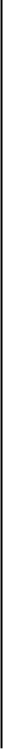 1.	It‟s well worth trying Oysters and mai fish from O Loan Lagoo.2.	Could you suggest what we should buywhen visiting Dalat Market?3.	What shouldn‟t we miss on arriving in Hanoi?4.	Could you tell me the best place to trylocal food?5.	What‟s the best way to get around Dalat?6.	In case I‟m lost, what should I do?7.	What	about	packing	some	instant noodles?8.	I think I would buy some souvenirs in Ben Thanh Market.a.  You should definitely see Ho Chi Minh Mausoleum and Long Bien Bridge.b.	It‟s	probably	best	to	use	bikes	ormotorbikes.c.	Don‟t bother buying things there. They‟re super expensive.d.	That‟s a good idea. Those can save youwhen hunger thrives.e.	I think you should buy some fruits and fresh vegetables.f.	Well, you can go to the local market. They sell a lot of local dishes.g.	Grab anyone on the street and ask for the direction.h.	That‟s good to know.IX.	Choose the correct answers to complete the passage.Ha Long Bay is a UNESCO World Heritage Site and popular travel (1) 	in	Quang Ninh Province, Vietnam. The bay features thousands of limestone karsts and isles in (2) 	 	shapes and sizes. Ha Long Bay is a center of a larger zone which (3) 	Bai Tu Long Bay to the northeast, and Cat Ba Island to the southwest.Ha Long Bay has an area of around 1,553km2, including 1,960 - 2,000 islets, most of (4) 	are limestone. The core of the bay has an area of 334km2 with a high density of 775 islets. The limestone in this bay has gone through 500 million years of (5) 	in different conditions and environments. The evolution of the karst in this bay has taken 20 million years (6) 	the impact of the tropical wet climate. The geo-diversity of the environment in the area has created (7) 	, including a tropical evergreen biosystem, oceanic and sea shore biosystem. Ha Long Bay is (8) 		to 14 endemic floral species and 60 endemic faunal species.X.	Read the text carefully, then do the tasks.Located in Duy Xuyen district, Quang Nam province, about 69km from Da Nang City and 20km from Tra Kieu ancient capital, My Son Sanctuary is the complex of numerous Champa tower-temples in a valley roughly two kilometers wide, surrounded by two mountain ranges. This used to be a site of religious ceremony for kings of the ruling dynasties of Champa, as well as a burial place for Cham royalty and national heroes.My Son Sanctuary is regarded as one of the main religious centers of Hinduism in Southeast Asia and is the foremost heritage site of this nature in Vietnam. Notably, among 225 Cham vestiges that are founded in Vietnam, My Son possesses 71 monuments and 32 epitaphs, the content of which is still being studied. My Son Sanctuary is often compared with other historical temple complexes in Southeast Asia, such as Borobudur of Java in Indonesia, Angkor Wat in Cambodia, Bagan of Myanmar or Ayutthaya in Thailand.My Son Sanctuary was honored as one of the UNESCO World Heritage Sites at the 23rd session of the World Heritage Committee in 1999. Based on architectural remains, My Son perhaps began construction in 4th century. It is perhaps the longest inhabited archaeological site in Indochina. Although time and wars have turned numerous tower-temples into ruins, sculptural artifacts and architectural remains still reflected golden age of Cham fine arts history. These masterpieces have marked flourishing periods of Champa culture and architecture as well as in Southeast Asia.A.	Decide whether the following sentences are true (T) or false (F).1.	My Son Sanctuary dates from the 4th century.2.	My Son Sanctuary is located in a valley surrounded by mountains.3.	It can be seen that My Son Sanctuary is a centre of culture and politics of Champa Kingdom at the present time.4.	My Son Sanctuary can‟t be compared to Angkor Wat, Bagan, and Borobudur.5.	Some tower-temples of the My Son Sanctuary were destroyed by wars and time.6.	My Son sanctuary is still considered as one of the most excellent achievement of the art of sculptures and architecture in Champa Kingdom.B.	Answer the following questions.7.	How far is it from Da Nang to My Son Sanctuary?8.	What did My Son use to be?9.	How many Cham vestiges are there in My Son?10.	When was My Son recognized as a World Heritage Site by UNESCO?XI.	Complete the second sentence so that it has a similar meaning to the first sentence, using the word in capital.1.	They consider Sara is one of the best students in her school. (BE)Sara  	2.	It‟s pity she doesn‟t share memories of her trip with me. (WISH)I    	3.	Emily has to work part-time on Saturday, so she can‟t accompany her best friend to the contest. (COULD)If  	4.	Shall we surf the net for the location of Ninh Binh Province? (SUGGEST)I    	5.	Someone is going to redecorate the kitchen for us next month. (HAVE)We    	6.	People hope that cable cars construction to Son Doong Cave will be stopped. (IS)It   	7.	“When are you going to submit your research paper?” my teacher asked me. (WAS)My teacher   	8.	When you come inside you should remove your coat and hat. (TAKE)When   	9.	When will you book the flight for your trip to Vietnam? (BE)When   	10.	I‟m interested in the news about ancient towns. (FIND)I    	XII.	Write a passage about a wonder of Vietnam that you are most interested In. Use the following questions as clues.-	What is the wonder you like?-	Where is it?-	What are the features of that wonder?-	What makes you impressed most?-	Why do you find it interesting?-	How do you feel when you visit it?ĐÁP ÁNA.	PHONETICS I.	1. A: What are you thinking about?B: I‟m thinking about how to get to Binh Ba Island.2.	A: Can you tell me where the food is served? B: This is the place where the food is served.3.	A: Look! He is a person I‟m looking for. B: It‟s not a person, but the person.4.	A: Do you think my essay is good?B: In general, you have good writing skill. However, you shouldn‟t put “and” at the beginning of a paragraph.5.	A: Who are you waiting for? B: I‟m waiting for my friends.6.	A: Which subject are you good at? B: I‟m good at Maths.7.	A: What do you want from me?B: I want you to talk to me or I will cry.8.	A: Is this educational fair calling by volunteers?B: No. It is calling “for” volunteers, not “by” volunteers.II.	1.  A: Does he the one that I can rely 'on? B: Yes, you can rely on him at any time.2.	A: How does the word “'and” function?B: You can use it to join the two statements.3.	A: Do you need Phillips or George to help you? B: I need Phillips 'and George to help me.4.	A: Who are you smiling 'at?B: I‟m smiling at Jim, an old friend of mine.5.	A: Will you pay a trip to Ha Giang this summer? B: I want to, 'but my parents don‟t.6.	A: Would you like to come to my house this weekend? B: Yes, I‟d love 'to.7.	A: I‟m interested in reading Beloved Oxford.B: Beloved Oxford is not what I‟m interested 'in.8.	A: Was this house made with wood?B: No. It was made 'of wood, not 'with wood.B.	VOCABULARY AND GRAMMAR III. 1. I suggest taking a course in photography.2.	I suggest the government should pass a law on banning deforestation.3.	We suggest students from universities should participate more in social work.4.	My classmates suggest using bus and bicycle to go to school.5.	His father suggested he should read more books about environmental issues.6.	They suggest teachers should provide students with knowledge on historical facts.7.	People suggest exhaust fumes from vehicles should be reduced.8.	My mom suggested keeping the surroundings clean and green.9.	I suggest visitors should stop littering in Phong Nha Cave.10.	My friends suggest visiting the Royal Citadel when being in Hue.2.	him talking → he should talk	7. going → to go3.	to work → working	8. to asking → asking4.	to buy → buying	9. to work → work5.	to stay → stay/ should stay	10. suggested Mike → suggested to MikeVI.	1. is said	2. are offered	3. is claimed	4 is considered5. is shown	6. is expected	7. are cemented	8.widenedVII.	1. It is expected that more than two million Muslim pilgrims from all over the world head to Mecca this year.2.	It is believed that many more people will die of skin cancer over the next ten years.3.	It is being thought that drugs are very dangerous.4.	It has been reported that Bitexco Tower is the tallest skyscraper in Vietnam.5.	It is thought that the first temple existed during the reign of Le Thanh Tong in the 15thcentury.6.	It is known that Phong Nha Cave was found in the 16th century by Cham people.7.	It is claimed that the site of the Perfume Pagoda was discovered over 2000 years ago.8.	It was said that the government were conducting a project to investigate the harmful effects of air pollution.9.	It was thought that he went to a local restaurant with his girlfriend.10.	It has been suggested that bright children should take their exams early.VIII.	1. on	2. in	3. of	4. on	5. at	6. above 7. in	8. in 9. against 10. insideC.	SPEAKING I.	1. B	2. D	3. G	4. E	5.C	6. F	7. AII.	- Lan, what are you doing?-	I‟m finding the ideas for the next discussion in speaking class.-	What‟s the topic?-	“Man-made wonders of Vietnam: How to protect and preserve?”-	Wow, interesting!-	Yes. Vietnam has a lot of man-made wonders. However, it is reported that they have been damaged.-	Do you know what the causes are?-	Well, as you can see, there are too many tourists visiting man-made wonders every day, and not all of them are aware of protecting it.-	I totally agree with you. Furthermore, the government doesn‟t have plans for timely restoration.-	So, do you have any suggestion on preserving them?-	I suggest limit the number of tourists visiting those places on a daily and yearly basis, they should be restored once or twice. Additionally, the media should convey information about this topic to raise awareness of the citizens.-	That‟s a good idea. Let me think more about it, then I will share my ideas with you. Is it ok?-	Okay. I‟ll wait.E. WRITING I.	1. It is known that Bao Dai was the last Emperor of Vietnam.2.	Located in the center of Hanoi, One Pillar Pagoda attracts millions of visitors every year.3.	What are the things we should not miss once we come to Hue City?4.	I suggest traveling by motorbike as you can see a lot of beautiful sceneries along the street.5.	Hung Kings‟ Temple Festival is one of the most important holidays in Vietnam.6.	Alhough Tu Duc King built himself a tomb, he was actually buried in a different location in Hue.7.	It is claimed that Ma Pi Leng is one of the most dangerous pass in Vietnam.8.	Located in Ninh Binh, Trang An Landscape Complex is known for its scenic landscape and boat cave tours.9.	There is a growing recognition that the ethnic groups in the Central Highlands need more support.10.	Her teacher suggests she (should) study harder so she can get into a good university.II.	1. A research on how people spend their money for clothes is being carried out.2.	Despite having all the necessary qualifications, they didn‟t offer me the job.3.	The guard told us not to litter as we were walking along the coast.4.	The last time I bought clothes was in my trip to Hanoi.5.	It is thought that a garden would be a perfect setting for the house.6.	Jack was made to study a lot for the entrance exam to high school by his parents.7.	Unless you have a passport, you can‟t register for a course abroad.8.	Quang suggested that we (should) visit the Royal Citadel first.9.	He is expected to join the company soon.10.	She suggests using Perfume Pagoda as a theme of the presentation. TEST FOR UNIT 5 III. 1. Watching American movies is a way to improve your listening skill, but not the only way.2.	You shouldn‟t put the conjunction “or” at the end of the sentence.3.	He tried to come up with a solution for the problem, but he failed.4.	This bag is beautiful, but it is too expensive.5.	It is not loving or understanding, but loving and understanding.6.	Gaining a scholarship from Harvard is what I‟m thirst for.7.	I’m always confident of myself.8.	What are you apologizing for?IV. 1. a	2. c	3. d	4. b	5. d	6. c	7. a	8. b	9. d	10. aV.	1. have been built	2. was reported	3. go	4. took5. is expected	6. was discovered	7. would see	8. would buy9. were travelling	10. sittingVI.	1. recognition	2. geological	3. picturesque	4. administrative5. contestant	6. astounding	7. Religious	8. defensive9. sightseers	10. locationVII.	1. C (taken)	2. C (on)	3. B (talking)	4. D (over)	5. B (a)6. B (which)	7. D (for	8. D (fully)	9. B (to leave)	10. D (in)VIII.	1. h        2. e	3. a	4. f	5. b	6. g	7. d	8. c IX. 1. b	2. a	3. b	4. c	5. a	6. d	7. b	8. c X.  A. 1. T      2.T	3. F	4. F	5. F	6. TB. 7. It‟s about 69km.8.	My Son used to be a site of religious ceremony for kings of the ruling dynasties of Champa,as well as a burial place for Cham royalty and national heroes.        9.	There are 103 Cham vestiges in My Son.      10.	My Son was recognized as a World Heritage Site by UNESCO in 1999.XI.	1. Sara is considered to be one of the best students in her school.2.	I wish she shared memories of her trip with me.3.	If Emily didn‟t have to work part-time on Saturday, she could accompany her best friend to the contest.4.	I suggest surfing the net for the location of Ninh Binh Province.5.	We are going to have the kitchen redecorated next month.6.	It is hoped that cable cars construction to Son Doong Cave will be stopped.7.	My teacher asked me when I was going to submit my research paper.8.	When you come inside you should take off your coat and hat.9.	When will the flight for your trip to Vietnam be booked?10.	I find the news about ancient towns interesting.XII.	Học sinh tự làmCitadelcavernfortressCathedraltombssculptureslimestonepagodarickshawssettingscomplexreignedparadisemonumentrecognitionpilgrimsstructuremeasuresunknowntwicewondersregardedformationsattemptcapacitymeasurements1. a. situationb. destinationc. directiond. ground2. a. variousb. complexc. excitingd. original3. a. offersb. includesc. consistsd. covers4. a. themb. thosec. whichd. whom5. a. formationb. foundationc. establishmentd. contribution6. a. inb. ofc. ford. under7. a. biochemicalb. biodiversityc. bioconversiond. biodefense8. a. wayb. placec. homed. houseI.	1. Cathedral2. tombs3. Citadel4. fortress5. cavern6. limestone7. Pagoda8. sculpturesII. 1. measures2. reigned3. monument4. pilgrims5. rickshaws6. setting7. structure8. recognition9. complex10. paradiseIV. 1. to preserve2. dealing3. telling4. going - witnessing5. booking6. to lack7. visiting8. to send9. putting10. to payV. 1. to pay → paying6.doing → to doD. READING I.	1. measurements5. formationsII.	1. b	2. a2. regarded6. capacity3. c4. d3. twice7. unknown5. a	6. b4. wonders8. attemptI.	1. a2. d3. a4. b5. cII. 1. d2. d3. b4. c5. a